基本信息基本信息 更新时间：2024-05-06 20:13  更新时间：2024-05-06 20:13  更新时间：2024-05-06 20:13  更新时间：2024-05-06 20:13 姓    名姓    名曹理毅曹理毅年    龄34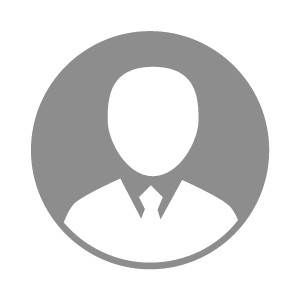 电    话电    话下载后可见下载后可见毕业院校湖南农业大学邮    箱邮    箱下载后可见下载后可见学    历本科住    址住    址期望月薪5000-10000求职意向求职意向猪饲养员,养猪技术员,禽饲养员猪饲养员,养猪技术员,禽饲养员猪饲养员,养猪技术员,禽饲养员猪饲养员,养猪技术员,禽饲养员期望地区期望地区广东省|湖南省|上海市|浙江省|江苏省广东省|湖南省|上海市|浙江省|江苏省广东省|湖南省|上海市|浙江省|江苏省广东省|湖南省|上海市|浙江省|江苏省教育经历教育经历就读学校：湖南农业大学 就读学校：湖南农业大学 就读学校：湖南农业大学 就读学校：湖南农业大学 就读学校：湖南农业大学 就读学校：湖南农业大学 就读学校：湖南农业大学 工作经历工作经历工作单位：泰州正大农水牧业有限公司 工作单位：泰州正大农水牧业有限公司 工作单位：泰州正大农水牧业有限公司 工作单位：泰州正大农水牧业有限公司 工作单位：泰州正大农水牧业有限公司 工作单位：泰州正大农水牧业有限公司 工作单位：泰州正大农水牧业有限公司 自我评价自我评价本人尊敬领导，工作认真负责，爱岗敬业。在校期间表现优秀，担任学生会学术部部长，热爱学习。本人尊敬领导，工作认真负责，爱岗敬业。在校期间表现优秀，担任学生会学术部部长，热爱学习。本人尊敬领导，工作认真负责，爱岗敬业。在校期间表现优秀，担任学生会学术部部长，热爱学习。本人尊敬领导，工作认真负责，爱岗敬业。在校期间表现优秀，担任学生会学术部部长，热爱学习。本人尊敬领导，工作认真负责，爱岗敬业。在校期间表现优秀，担任学生会学术部部长，热爱学习。本人尊敬领导，工作认真负责，爱岗敬业。在校期间表现优秀，担任学生会学术部部长，热爱学习。本人尊敬领导，工作认真负责，爱岗敬业。在校期间表现优秀，担任学生会学术部部长，热爱学习。其他特长其他特长